重庆市万盛经开区民政局关于社会组织2023年年度检查的催告通知各社会团体，各民办非企业单位，各业务（行业）主管部门：根据国务院《社会团体登记管理条例》、《民办非企业单位登记管理暂行条例》的有关规定，我局已于2024年4月开始社会组织年度检查工作，按照要求，2024年6月30日为各社会组织完成网上填报和业务主管单位初审后向我局报送纸质文本材料的截止时限，届时网上年检系统将自动关闭，逾期将不再受理本次年检。截止到2024年6月12日，还未完成年检的社会团体有41个，其中，未填写报告的有30个；未完成年检的民办非企业单位有27个，其中，未填写年检报告的有21个。为确保本次社会组织年检任务按时完成，现将相关要求通知如下：一、请各业务（行业）主管部门高度重视，及时通知所主管的社会组织参加年检，特别是还没有启动年检工作的社会组织一定要催办、督促到位。连续两年不参加年检或年检不合格的社会组织，将予以撤销，同时将信用信息情况报送相关部门进行公布，将影响法定代表人个人信用。二、对连续不参加年检、不开展业务活动、无法取得联系的“僵尸型”社会组织，各业务（行业）主管部门要加强督促和指导，督促名存实亡的社会组织办理注销程序；采取措施对内部混乱的社会组织进行整改；对效能不高的社会组织进行激活。要进一步优化社会组织结构，净化社会组织发展环境，防范化解社会组织风险，促进社会组织高质量发展。三、各社会组织负责人或者具体经办人员可扫码加入万盛社会组织工作微信群，进群请备注社会组织名称与工作人员姓名，联系人：陶明芬，联系电话：023-48289257，15023109900。附件：1．未完成2023年年度检查的社会组织名单社会组织异常名单万盛社会组织工作微信群二维码（此页无正文）万盛经开区民政局    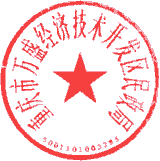 2024年6月12日    （此件公开发布）附件1未完成2023年年度检查的社会组织名单附件2社会组织异常名单附件3万盛社会组织工作微信群二维码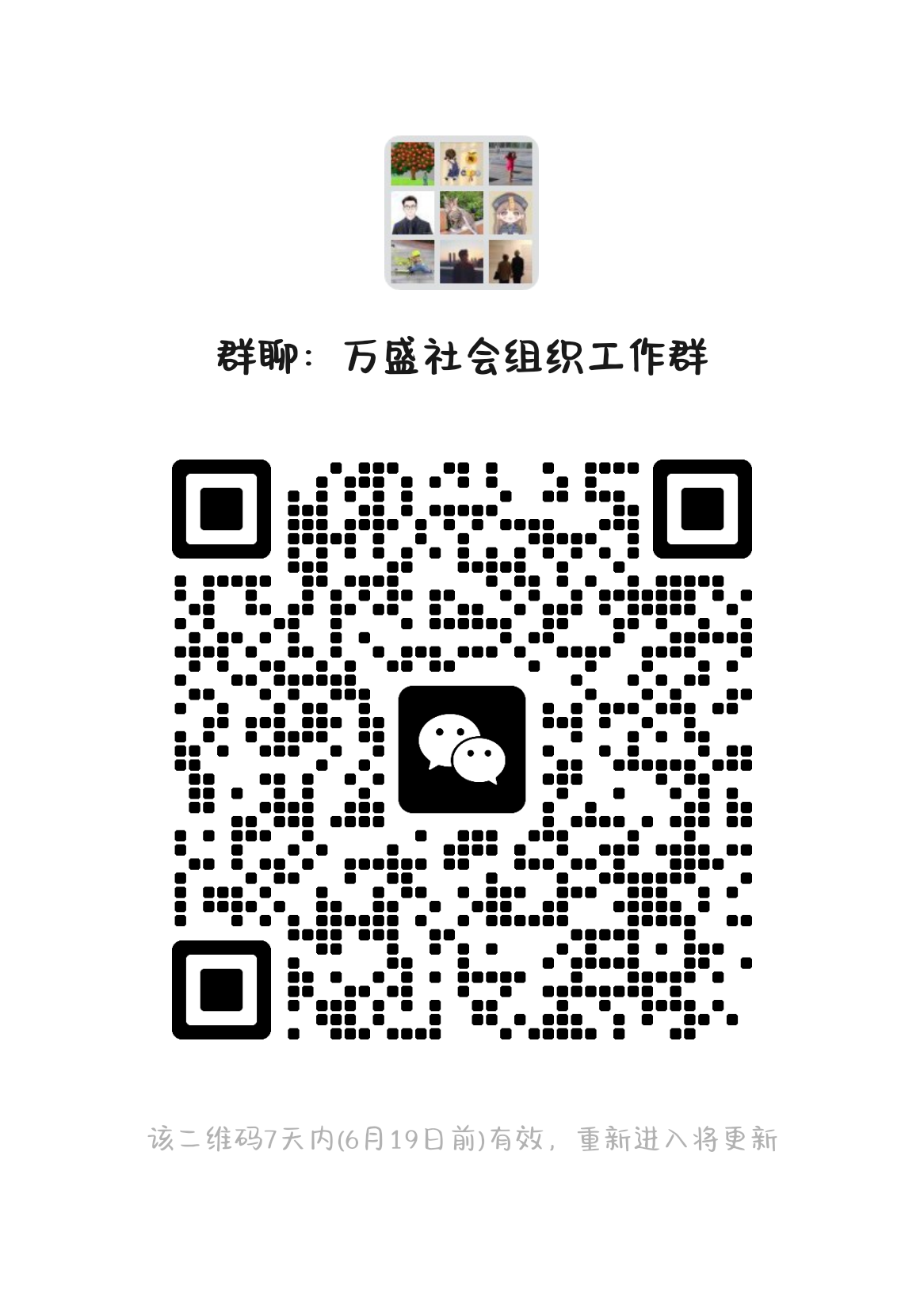 序号类别社会组织名称业务主管单位年检状态1社会团体重庆市万盛经济技术开发区志愿者协会文明办未填写年检报告2社会团体重庆市万盛经济技术开发区音乐家协会文联未填写年检报告3社会团体重庆市万盛经济技术开发区民间文艺家协会文联提交年检报告未通过初审4社会团体重庆市万盛经济技术开发区金桥吹打协会文联提交年检报告未通过初审5社会团体重庆市万盛经济技术开发区朗诵协会文联提交年检报告未通过初审6社会团体重庆市万盛经济技术开发区舞蹈家协会文联提交年检报告未通过初审7社会团体重庆市万盛经济技术开发区光彩事业促进会党工委统战部未填写年检报告8社会团体重庆市万盛经开区新的社会阶层专业人士联合会党工委统战部未填写年检报告9社会团体重庆市万盛经开区党外知识分子联谊会党工委统战部未填写年检报告10社会团体重庆市万盛经济技术开发区基督教三自爱国运动委员会民宗侨办未填写年检报告11社会团体重庆市万盛经济技术开发区佛教协会民宗侨办未填写年检报告12社会团体重庆市万盛经济技术开发区林业科学技术协会规划自然资源局提交年检报告未通过初审13社会团体万盛经开区水利学会水利局未填写年检报告14社会团体重庆万盛有机猕猴桃产业发展协会科技局未填写年检报告15社会团体重庆市万盛区优质稻专业技术协会科协未填写年检报告16社会团体万盛经开区土猪养殖专业技术协会科协未填写年检报告17社会团体重庆市万盛经济技术开发区电子商务协会商务局未填写年检报告18社会团体重庆市万盛经济技术开发区文化市场行业管理协会文化旅游局未填写年检报告19社会团体重庆市万盛经济技术开发区旅游行业协会文化旅游局未填写年检报告20社会团体重庆市万盛经济技术开发区旅游联合会文化旅游局未填写年检报告21社会团体重庆市万盛经济技术开发区刘子如纪念地研究会文化旅游局提交年检报告未通过初审22社会团体重庆市万盛经开区安全生产协会应急局未填写年检报告23社会团体重庆市万盛经济技术开发区体育总会体育发展中心提交年检报告未通过初审24社会团体重庆市万盛经开区游泳协会体育发展中心未填写年检报告25社会团体重庆市万盛经济技术开发区社会体育指导员协会体育发展中心提交年检报告未通过初审26社会团体重庆市万盛经开区国际象棋协会体育发展中心未填写年检报告27社会团体重庆市万盛经济技术开发区足球协会体育发展中心未填写年检报告28社会团体重庆市万盛经开区篮球协会体育发展中心未填写年检报告29社会团体重庆市万盛经济技术开发区建筑与房地产业协会工商联未填写年检报告30社会团体重庆市万盛经济技术开发区食品生产协会工商联未填写年检报告31社会团体重庆市万盛经济技术开发区东林街道商会工商联未填写年检报告32社会团体重庆市万盛经济技术开发区关坝商会工商联提交年检报告未通过初审33社会团体重庆市万盛经济技术开发区丛林商会工商联提交年检报告未通过初审34社会团体重庆市万盛经济技术开发区金桥商会工商联提交年检报告未通过初审35社会团体重庆市万盛经济技术开发区万盛街道商会工商联未填写年检报告36社会团体重庆市万盛经济技术开发区石林商会工商联未填写年检报告37社会团体重庆市万盛经济技术开发区万东商会工商联未填写年检报告38社会团体重庆市万盛经济技术开发区工程机械商会工商联未填写年检报告39社会团体重庆市万盛经济技术开发区民营医药协会市场监管局未填写年检报告40社会团体重庆市万盛经济技术开发区青年志愿者协会团区委未填写年检报告41社会团体重庆市万盛经济技术开发区雨露志愿者协会直接登记未填写年检报告42民办非企业单位重庆市万盛经济技术开发区红艳幼儿园教育局未填写年检报告43民办非企业单位重庆市万盛经济技术开发区塔山晶晶幼儿园教育局提交年检报告未通过初审44民办非企业单位重庆市万盛经济技术开发区腰子口星星幼儿园教育局未填写年检报告45民办非企业单位重庆市万盛经济技术开发区世纪娃幼儿园教育局未填写年检报告46民办非企业单位万盛经开区新东方幼儿园教育局未填写年检报告47民办非企业单位重庆市万盛经济技术开发区贝贝幼儿园教育局未填写年检报告48民办非企业单位重庆市万盛经济技术开发区希园幼儿园教育局未填写年检报告49民办非企业单位重庆市万盛经济技术开发区玻璃产业技术创新研究院科技局未填写年检报告50民办非企业单位万盛经开区中小企业公共服务中心经济信息局未填写年检报告51民办非企业单位重庆市万盛经济技术开发区万盛龙凤陵园民政局未填写年检报告52民办非企业单位重庆市万盛经济技术开发区万盛龙源殡仪服务中心民政局未填写年检报告53民办非企业单位重庆市万盛经济技术开发区家立方社会工作服务中心民政局未填写年检报告54民办非企业单位重庆市万盛经济技术开发区阳光社会工作服务中心民政局未填写年检报告55民办非企业单位重庆市万盛经开区黑山镇康养服务中心民政局未填写年检报告56民办非企业单位重庆市万盛经开区正大信鸽运动俱乐部体育发展中心未填写年检报告57民办非企业单位重庆市万盛经济技术开发区青少年体育俱乐部体育发展中心提交年检报告未通过初审58民办非企业单位重庆市万盛经开区黑山谷青少年体育俱乐部体育发展中心提交年检报告未通过初审59民办非企业单位重庆市万盛羽球飞扬青少年体育俱乐部体育发展中心提交年检报告未通过初审60民办非企业单位重庆市万盛经开区足球俱乐部体育发展中心未填写年检报告61民办非企业单位重庆市万盛经济技术开发区青少年游泳俱乐部体育发展中心未填写年检报告62民办非企业单位重庆市万盛经开区起航篮球俱乐部体育发展中心未填写年检报告63民办非企业单位重庆市万盛经开区万东镇稻草援助中心万东镇提交年检报告未通过初审64民办非企业单位重庆市万盛经济技术开发区金桥镇敬老院金桥镇未填写年检报告65民办非企业单位重庆市万盛经开区石林镇稻草援助中心石林镇未填写年检报告66民办非企业单位重庆市万盛经济技术开发区石林镇敬老院石林镇未填写年检报告67民办非企业单位重庆市万盛经济技术开发区黑山镇敬老院黑山镇未填写年检报告68民办非企业单位重庆市万盛经济技术开发区益康残疾人托养服务中心直接登记提交年检报告未通过初审序号类别社会组织名称业务主管单位状态备注1社会团体重庆市万盛经济技术开发区光彩事业促进会党工委统战部两年以上未年检2社会团体万盛经开区水利学会水利局两年以上未年检3社会团体重庆万盛有机猕猴桃产业发展协会科技局两年以上未年检4社会团体重庆市万盛区优质稻专业技术协会科协两年以上未年检5社会团体万盛经开区土猪养殖专业技术协会科协两年以上未年检6社会团体重庆市万盛经开区安全生产协会应急局两年以上未年检7社会团体重庆市万盛经济技术开发区食品生产协会工商联两年以上未年检8民办非企业单位重庆市万盛经济技术开发区红艳幼儿园教育局两年以上未年检9民办非企业单位重庆市万盛经济技术开发区腰子口星星幼儿园教育局两年以上未年检10民办非企业单位重庆市万盛经济技术开发区世纪娃幼儿园教育局两年以上未年检11民办非企业单位万盛经开区新东方幼儿园教育局两年以上未年检12民办非企业单位重庆市万盛经济技术开发区玻璃产业技术创新研究院科技局两年以上未年检13民办非企业单位重庆市万盛经济技术开发区青少年游泳俱乐部体育发展中心两年以上未年检重庆市万盛经开区民政局办公室           2024年6月12日印发